02 октября 2022ПАМЯТКА по выявлению характерных признаков подготовки совершения террористического актаПАМЯТКАпо выявлению характерных признаковподготовки совершения террористического актаТерроризм сегодня – одна из главных угроз человеческой цивилизации. Для того чтобы свести до минимума возможность совершения террористического акта, гражданам необходимо обращать внимание на следующие признаки подготовки к возможному совершению теракта: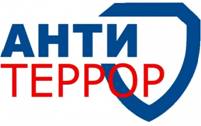 1. Неоднократное появление у объектов жилого комплекса, промышленности, учреждений культуры, образования и здравоохранения незнакомых лиц, в поведении которых усматриваются признаки изучения обстановки и повышенный или слабо мотивированный интерес к деятельности указанных объектов и учреждений, проведение ими фото- и видеосъёмки, составление планов, схем, изучение размещения камер видеонаблюдения – их охвата территории, выявление «мёртвых» зон.2. Необоснованное вступление незнакомых лиц в контакт с сотрудниками и работниками объектов с массовым пребыванием людей (учреждения культуры, образования, здравоохранения и спорта, объекты торговли, торгово-развлекательное заведение и т.д.), особенно с сотрудниками охраны и выведывание у них режима работы, порядка доступа, особенностей обеспечения безопасности и т.д.3. Проникновение на территорию, в чердачные и подвальные помещения объектов с массовым пребыванием людей и жилого комплекса лиц, не имеющих отношения к их техническому обслуживанию, факты взлома запирающих устройств на чердачных и подвальных помещениях указанных объектов.4. Наличие у обнаруженных в подъездах домов, в подвальных и чердачных помещениях, на придомовых территориях и на территории объекта, рядом с входом в учреждения предметах (бесхозные сумки, пакеты, толстые конверты, свертки, упаковки, консервные банки и т.д.) признаков, указывающих на присутствие самодельных взрывных устройств (подозрительные обстоятельства появления предмета в данном месте в данное время;наличие на предмете следов каких-либо переделок; наличие видимых деталей: батареек, проводов, шнуров, проволоки; наличие штатного боеприпаса (мины, гранаты, тротиловой шашки); звук работы часового механизма; наличие антенны, электропроводов, мигающих светодиодов; наличие металлических деталей в предметах, где их по логике вещей быть не должно; дополнительные гайки, болты, крепления снаружи предмета (например, в жестяном ведре))4.5. Длительное нахождение незнакомого транспортного средства у объектов жилого комплекса, объектов с массовым пребыванием людей, а также органов власти и местного самоуправления; забытые или обронённые неизвестными лицами у указанных объектов укупорка или этикетки из-под различных боеприпасов и взрывчатых веществ.6. Неоднородность внешней среды (нарушение поверхности грунта, дорожного покрытия, стены здания, нарушение цвета растительности или снежного покрова и т.д.), причём эти изменения произошли совершенно без видимых причин.7. Избегание постояльцами съёмных квартир общения с представителями правоохранительных органов, коммунальных служб, соседями.8. Уклонение лицами различными способами от досмотров (проверки документов) при входе в учреждение, в том числе уклонение от попадания в поле зрения камер видеонаблюдения (опускают голову, отворачиваются, прикрывают лицо, прячутся за более высоких людей).9. Обесцвечивание или химические ожоги участков кожи, особенно рук, и волос у лиц, занимающихся изготовлением взрывчатых веществ, характерные пятна на их одежде, наличие на незнакомом человеке спрятанных под одежду предметов с проводами.10. Нервозность лиц без видимых причин при входе в учреждение, особенно в местах, где осуществляют функцию охраны сотрудники частных охранных организаций или подразделения вневедомственной охраны войск национальной гвардии Российской Федерации.11. На объекте торговли возможно появление на полках с товаром постороннего предмета, несвойственного ассортименту товара, реализуемого в данном отделе.12. Нахождение в укромных местах спрятанных оружия, боеприпасов, взрывчатых веществ, самодельных взрывных устройств.УВАЖАЕМЫЕ ГРАЖДАНЕ!Если имеется информация о готовящемся террористическом акте или вы встретили подозрительных граждан, группу людей, увидели подозрительный автомобиль – обо всём, что вызывает подозрение на вашей улице, вашем населённом пункте, незамедлительно информируйте правоохранительные органы по телефонам:8(4852) 20-00-30, 20-00-40 – УФСБ по Ярославской области;8(4855) 28-05-24 – отдел УФСБ России по Ярославской области в г. Рыбинске;02 (с мобильного 102), 8(4852) 72-88-11; 73-10-50 – УМВД России по Ярославской области;8 (48545)-2-13-02 – отдел полиции «Пошехонский» МУ МВД России «Рыбинское».Антитеррористическая комиссия Пошехонского муниципального района.